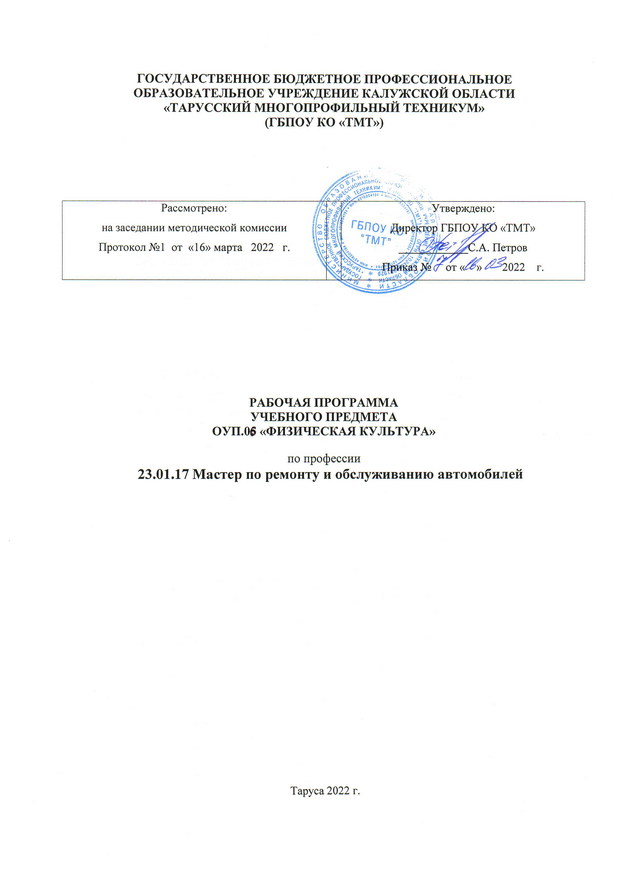 Рабочая программа общеобразовательной профильной учебной дисциплины «Физическая культура» разработана на основеФедерального государственного образовательного стандарта среднего общего образования (далее ФГОС СОО) (приказ Минобрнауки России от 17 мая 2012 г. № 413),Федерального государственного образовательного стандарта по специальности среднего профессионального образования (далее – ФГОС СПО) (Приказ Министерства образования и науки РФ от 17 марта 2015 г. N 247)Лях В.И., Зданевич А.А. Комплексная программа физического воспитания учащихся 1-11 классов. -М.: Просвещение, 2011, авторской программы Ляха В.И.– М.: Просвещение, 2012г.,Примерной программы для реализации основной профессиональной образовательной программы СПО на базе основного общего образования с получением среднего общего образования Протокол № 3 от 21 июля 2015 г . Регистрационный номер рецензии 383 от 23 июля 2015 г. ФГАУ «ФИРООрганизация-разработчик: ГБПОУ  КО  «Тарусский многопрофильный  техникум»Разработчик: Арутюнова Т.Н.., преподаватель  .Пояснительная записка.Рабочая программа учебной дисциплины «Физическая культура» предназначена для организации занятий по физической культуре в учреждениях среднего профессионального образования, реализующих образовательную программу среднего (полного) общего образования, при подготовке квалифицированных рабочих и специалистов среднего звена.Физическая культура осваивается как базовый учебный предмет в учреждениях среднего профессионального образования. Планирование курса «Физическая культура» составлено на основе примерной программы среднего (полного) общего образования на базовом уровне, принятой в 2015 году.Предметом образования в области физической культуры является двигательная деятельность, которая связана с совершенствованием физической природы человека. Данная программа предусматривает формирование у обучающихся умений и навыков, универсальных способов деятельности и ключевых компетенций. В этом направлении приоритетным для учебного предмета «Физическая культура» является:понимание ценности образования как средства развития культуры личностисамостоятельное создание алгоритмов деятельностиумение обосновывать суждения, давать определения, приводить доказательстваобъективное оценивание своих учебных достижений, поведения, черт своей личностивладение навыками организации и участие в коллективной деятельностиЦели и задачи:Рабочая программа ориентирована на достижение следующих целей и задач:	развитие физических качеств и способностей, совершенствование функциональных возможностей организма, укрепление индивидуального здоровья;формирование устойчивых мотивов и потребностей в бережном отношении к собственному здоровью, в занятиях физкультурно-оздоровительной и спортивно-оздоровительной деятельностью;овладение технологиями современных оздоровительных систем физического воспитания, обогащение индивидуального опыта занятий специально-прикладными физическими упражнениями и базовыми видами спорта;овладение системой профессионально и жизненно значимых практических умений и навыков, обеспечивающих сохранение и укрепление физического и психического здоровья;освоение системы знаний о занятиях физической культурой, их роли и значении в формировании здорового образа жизни и социальных ориентаций;приобретение компетентности в физкультурно-оздоровительной и спортивной деятельности, овладение навыками творческого сотрудничества в коллективных формах занятий физическими упражнениями.Требования к уровню подготовки выпускников:результате изучения учебной дисциплины «Физическая культура» обучающийся должен:знать/понимать:влияние оздоровительных систем физического воспитания на укрепление здоровья, профилактику профессиональных заболеваний, вредных привычек и увеличение продолжительности жизни;способы контроля и оценки индивидуального физического развития и физической подготовленности;правила и способы планирования системы индивидуальных занятий физическими упражнениями различной направленности;уметь:выполнять индивидуально подобранные комплексы оздоровительной и адаптивной (лечебной) физической культуры, композиции ритмической и аэробной гимнастики, комплексы упражнений атлетической гимнастики;выполнять простейшие приемы самомассажа и релаксации;проводить самоконтроль при занятиях физическими упражнениями;преодолевать искусственные и естественные препятствия с использованием разнообразных способов передвижения;выполнять приемы защиты и самообороны, страховки и самостраховки;осуществлять творческое сотрудничество в коллективных формах занятий физической культурой;выполнять контрольные нормативы, предусмотренные государственным стандартом по легкой атлетике, гимнастике при соответствующей тренировке, с учетом состояния здоровья и функциональных возможностей своего организма;использовать приобретенные знания и умения в практической деятельности и повседневной жизни для:повышения работоспособности, сохранения и укрепления здоровья;подготовки к профессиональной деятельности и службе в Вооруженных Силах Российской Федерации;организации и проведения индивидуального, коллективного и семейного отдыха, участия в массовых спортивных соревнованиях;активной творческой деятельности, выбора и формирования здорового образа жизни.Федеральный базисный учебный план для образовательных учреждений отводит 140 часов для обязательного изучения учебного предмета «Физическая культура» на этапе среднего (полного) общего образования. По учебному плану образовательного учреждения среднего профессионального образования на изучение учебной дисциплины Физическая культура отводится 171 час (на 1-ом курсе – 79 часов , на 2-ом курсе – 66 часов , на 3-ем курсе – 26 часов.связи со спецификой производственной практики, учетом времени года и погодных условий последовательность уроков и их содержание могут быть изменены. Структура урока гибкая.Текущий контроль знаний осуществляется через проведение тестирования. Итоговый контроль знаний – зачет, который проводится в форме итогового занятия сдачи спортивных нормативов.Профессиональная составляющая реализуется в рабочей программе через систему уроков с практико-ориентированными заданиями и выполнение обучающимися проектной деятельности.Общая характеристика учебной дисциплиныСодержание учебной дисциплины «Физическая культура» направлено на укрепле-ние здоровья, повышение физического потенциала, работоспособности обучающихся, формирование у них жизненных, социальных и профессиональных мотиваций.Реализация содержания учебной дисциплины «Физическая культура» в преем-ственности с другими общеобразовательными дисциплинами способствует воспитанию, социализации и самоидентификации обучающихся посредством личностно и общественно значимой деятельности, становлению целесообразного здорового образа жизни.Методологической основой организации занятий по физической культуре является системно-деятельностный подход, который обеспечивает построение образовательногопроцесса с учетом индивидуальных, возрастных, психологических, физиологических особенностей и качества здоровья обучающихся.соответствии со структурой двигательной деятельности содержание учебной дисциплины «Физическая культура» представлено тремя содержательными линиями:физкультурно-оздоровительной деятельностью;спортивно-оздоровительной деятельностью с прикладной ориентированной подготовкой;введением в профессиональную деятельность специалиста.)Профессиональная составляющая реализуется в рабочей программе через систему уроков с практико-ориентированными заданиями и выполнение обучающимися проектной деятельности .Место учебной дисциплины в учебном плане:профессиональных образовательных организациях, реализующих образова-тельную программу среднего общего образования в пределах освоения ОПОП СПО на базе основного общего образования, учебная дисциплина «Физическая культура» изучается в общеобразовательном цикле учебного плана ОПОП СПО на базе основного общего образования с получением среднего общего образования (ППКРС, ППССЗ).учебных планах ОПОП СПО дисциплина «Физическая культура» входит в состав общих общеобразовательных учебных дисциплин, формируемых из обязательных предметных областей ФГОС среднего общего образования, для профессий СПО или специальностей СПО соответствующего профиля профессионального образования.ΙV. Результаты освоения учебной дисциплины – личностные, метапредметные, предметные.Л6	готовность самостоятельно использовать в трудовых и жизненных ситуациях навыки профессиональной адаптивной физической культуры;Л7	способность к построению индивидуальной образовательной траектории самостоятельного использования в трудовых и жизненных ситуациях навыков профессиональной адаптивной физической культуры;Л8	способность использования системы значимых социальных и межличностных отношений, ценностно-смысловых установок, отражающих личностныегражданские позиции, в спортивной, оздоровительной и физкультурной деятельности;Л9	формирование навыков сотрудничества со сверстниками, умение продуктивно общаться и взаимодействовать в процессе физкультурно-оздоровительной и спортивной деятельности, учитывать позиции других участников деятельности, эффективно разрешать конфликты;Л10	принятие и реализация ценностей здорового и безопасного образа жизни, потребности в физическом самосовершенствовании, занятиях спортивно-оздоровительной деятельностьюЛ11	умение оказывать первую помощь при занятиях спортивно-оздоровительной деятельностьюЛ12	патриотизм,  уважение  к  своему народу, чувствоответственности  перед Родиной;готовность к служению Отечеству, его защите;МетапредметныеМ1	способность использовать меж предметные понятия и универсальные учебные действия (регулятивные, познавательные, коммуникативные) в познавательной, спортивной, физкультурной, оздоровительной и социальной практике;М2	готовность учебного сотрудничества с преподавателямисверстниками с использованием специальных средствметодов двигательной активности;М3…	освоение знаний, полученных в процессе теоретических, учебно-методических и практических занятий, в области анатомии, физиологии, психологии (возрастной и спортивной), экологии, ОБЖМ4	готовность и способность к самостоятельной информационно-познавательной деятельности, включая умение ориентироваться в различных источниках информации, критически оценивать и интерпретировать информацию по физической культуре, получаемую из различных источниковМ5	формирование навыков участия в различных видах соревновательной деятельности, моделирующих профессиональную подготовкуМ6	умение использовать  средства информационных  иV. Содержание учебной дисциплины с учетом профиля профессионального образования.курсФизкультурно-оздоровительная деятельностьЗнание о физкультурно-оздоровительной деятельности: значение физической культуры; предупреждение раннего старения средствами физической культуры. Гигиена. Вредные привычки. Вводный инструктаж по технике безопасностиСпособы физкультурно-оздоровительной деятельности: выполнение простейшихгигиенических сеансов самомассажа, релаксации, аутотренингаОбщее представление о прикладно-ориентированной физической подготовке. Способы повышения физической нагрузки, контроль физической нагрузки и регулирование; определение ЧССлегкая атлетикаприкладные упражнения: кросс по пересеченной местности, преодоление препятствий; эстафетный бег, гранатометание, бег 3000м, бег 1000м, прыжки в длину, скоростно-силовая подготовка (футбол, челночный бег, лапта); толкание ядраСпортивно-оздоровительная деятельность с прикладно-ориентированной физической подготовкой:спортивные игрысовершенствование технических приемов и командно-тактических действий в спортивных играх (баскетболе, волейболе, мини-футболе, настольном теннисе); скоростно-силовая подготовка, челночный бег.Введение в профессиональную деятельность специалистагимнастика с основами акробатикалазание по гимнастической стенке; опорные прыжки через препятствия; строевые команды иприемы; приемы само страховки, опорный прыжокатлетическая гимнастикаТеория. Техника безопасности. Общефизическая подготовка. Общее развитие силы мышц. Упражнения профессионально-прикладной подготовки. Комплекс упражнений на развитие рельефа мышцПрограмма 2 курсФизкультурно-оздоровительная деятельностьЗнание о физкультурно-оздоровительной деятельности: сохранение творческой активностичеловека	средствами	физической	культуры;	ОФП	и	ППФП	–	главные	условияпроизводительного	труда	Способы	физкультурно-оздоровительной	деятельности:планирование	физической	нагрузки	в	индивидуальных	оздоровительных	занятиях,двигательный	режим;	усталость,	утомление,	перетренировка	–	снятие	при	помощиаутогенной тренировкилегкая атлетика прикладные упражнения: кросс по пересеченной местности, преодоление препятствий; бег на короткие дистанции; эстафетный бег, гранатометание, толкание ядра, бег 3000м, бег 1000м, прыжки в длину, скоростно-силовая подготовка (футбол, лапта, челночный бег);Спортивно-оздоровительная деятельность с прикладно-ориентированной физической подготовкойспортивные игры: совершенствование технических приемов и командно-тактических действий в спортивных играх (баскетболе, волейболе, мини-футболе, настольном теннисе); скоростно-силовая подготовка, челночный бег. Способы совершенствования техники в соревновательных упражненияхВведение в профессиональную деятельность специалистагимнастика с основами акробатикалазание по гимнастической стенке; опорные прыжки через препятствия; строевые команды и приемы; приемы само страховки, опорный прыжок Атлетическая гимнастика:Теория. Техника безопасности. Общефизическая подготовка. Общее развитие силы мышц. Упражнения профессионально-прикладной подготовки. Комплекс упражнений на развитие рельефа мышцПрограмма 3 курсФизкультурно-оздоровительная деятельностьЗнание о физкультурно-оздоровительной деятельности: формирование индивидуального стиля жизни, культуры межличностного общения и поведенияСпособы	физкультурно-оздоровительной	деятельности:	наблюдение	заиндивидуальным	здоровьем;	совершенствование	мышечной	системы,	дыхания,кровообращения	Способы	контроля	и	оценки	физического	развития.	Комплексы	упр.дыхательной гимнастики, гимнастика для глазлегкая атлетика: кросс по пересеченной местности; преодоление препятствий; бег на короткие дистанции; эстафетный бег, гранатометание, толкание ядра, бег 3000м, 30м, бег 1000м, прыжки в длину, скоростно-силовая подготовка (футбол, лапта, челночный бег);Спортивно-оздоровительная деятельность с прикладно-ориентированной физической подготовкой)спортивные игры:совершенствование технических приемов и командно-тактических действий в спортивных играх (баскетболе, волейболе, мини-футболе, настольном теннисе); скоростно-силовая подготовка, челночный бег.Введение в профессиональную деятельность специалистаатлетическая гимнастикаОбщефизическая подготовка. Общее развитие силы мышц. Упражнения профессионально-прикладной подготовки. Комплекс упражнений на развитие рельефа мышцVΙ. Индивидуальная проектная деятельностьИндивидуальная проектная деятельность с указанием тематики проектов (примерные темы рефератов, докладов, исследовательских работ).Правильная осанка – залог здоровья.Восстановление спортивной площадки.3 Спорт как один из факторов формирования лидерских способностей подростков.Спорт-это жизнь.Баскетбол в моей жизни.6 Влияние спорта на физическую подготовку.Значение олимпийских игр.Провидение чемпионата мира по футболу.Личная гигиена в процессе занятий физическими упражнениями.Развитие ловкости посредством спортивных и подвижных игр.Развитие силовых способностей человека.Развитие скоростно-силовых способностей.Здоровый образ жизни и профилактика избыточной массы тела.Комплексы упражнений при заболеваниях опорно-двигательного аппаратаЛичности в современном олимпийском движении.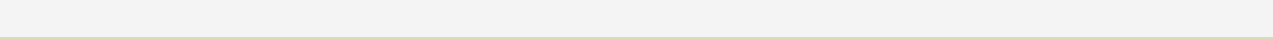 VΙΙ. Тематическое планирование, включая примерный тематический план с учетом профиля профессионального образования.ΙX. Учебно-методическое и материально-техническое обеспечение программы учебной дисциплины.Используемые учебники и методическая литератураБернштейн Н.А. Физиология двигательной активности. – М.: ФиС; 1991.Былеева Л., Коротков И., Яковлев В. Подвижные игры. – М.: Физкультура и спорт;1974. – 208с.Григорьин И.П. Настольная книга учителя физической культуры. –М.: Физкультура и спорт; 2000.- 495с.Ежемесячный иллюстрированный журнал «Спортивная жизнь России» 2007-2008г.г.Кадочников А.А. Психофизическая подготовка. – Ростов н/Д; «Феникс», 2003. – 304с.Опытная программа курса «Физическое воспитание» с валеологической и профессиональной направленностью, разработанная д.пед.наук Бишаевой А.А., Пузырем Ю.П. (директор центра организационно-методического обеспечения физического воспитания и основ безопасности жизнедеятельности Московского Комитета Образования) Москва, 2002.;Программа для общеобразовательных учреждений по физической культуре.Под.ред.А.П. Матвеева, Т.В. Петровой. –М.: 2005;Решетников Н.В., Кислицын Ю.Л. Физическая культура: Учеб. пособие для студ.сред.проф.учеб.заведений. – М.: Академии, 2002. – 152сСпортивный массаж. Учебник для институтов физической культуры. Под общ.ред. В.А. Макарова, - М.: «Физкультура и спорт», 1975. – 208сУчебно-методическое и материально-техническое обеспечение программы учебной дисциплины.Реализация учебной дисциплины требует наличия двух спортивных залов и тренажёровОборудование спортивных залов:футбольные мячамиволейбольные мячибаскетбольные мячитеннисные столы, ракеткитренажёры силовыемешки боксёрские3.2	Информационное обеспечение обученияПеречень рекомендуемых учебных изданий, Интернет-ресурсов, дополнительной литературы:История физкультуры и спорта. Б.Р.Голощапов. изд. «Академия» М-2004г.Методическое руководство по наращиванию мышечного объема и силы Суслов Ф.П. Ассоциация медицина, культура и спорт. 1990Спортивные игры. Ю.Д.Железняк, изд «АСТ» М-2004г.Теория и методика физ. Воспитания. Ж.К.Холодов, изд «Академия».М- 2003г.Физическая культура Вилисова Л.М. ГАОУ РХ ДПО ХакИРОиПК «РОСА» 2012Физическая культура. Матвеев А.П. Просвещение 2006Слайд-презентация «Урок баскетбола. Броски и передача мяча»Видеоурокиhttp://www.fizkult-ura.ru/footballhttp://all-psychology.ru/lichnost/temperament/individ-stil/vliyanie.htmlПОУРОЧНОЕ ПЛАНИРОВАНИЕ ПО ФИЗИЧЕСКОЙ КУЛЬТУРЕПРЕПОДАВАТЕЛЬ АРУТЮНОВА Т.Н.1 КУРС	79 ЧАСОВ.Гимнастика с основами акробатики – 5 часовАтлетическая гимнастика – 4 часаПримечание: В связи со спецификой производственной практики, учетом времени года и погодных условий последовательность уроков и их содержание могут быть изменены. Структура урока гибкая.ПОУРОЧНОЕ ПЛАНИРОВАНИЕ ПО ФИЗИЧЕСКОЙ КУЛЬТУРЕПРЕПОДАВАТЕЛЯ АРУТЮНОВА Т.Н. 2 КУРС 66 ЧАСОВосанки.Атлетическая гимнастика – 5 часаПримечание: В связи со спецификой производственной практики, учетом времени года и погодных условий последовательность уроков и их содержание могут быть изменены. Структура урока гибкая.ПОУРОЧНОЕ ПЛАНИРОВАНИЕ ПО ФИЗИЧЕСКОЙ КУЛЬТУРЕПРЕПОДАВАТЕЛЯ АРУТЮНОВА Т.Н,  3 КУРС 26 ЧАСОВПримечание: В связи со спецификой производственной практики, учетом времени года и погодных условий последовательность уроков и их содержание могут быть изменены. Структура урока гибкая.Результаты освоения учебной дисциплиныФормы и методыконтроля и оценкиЛичностныеЛ1готовность  и  способность  обучающихся ксаморазвитию  и  личностному самоопределениюЛ2сформированность устойчивой мотивации к здоровомуобразу жизни и обучению, целенаправленномуличностному совершенствованию  двигательнойактивности с валеологической и профессиональнойнаправленностью, неприятию вредных привычек:курения, употребления алкоголя, наркотиков;Л3….потребность к  самостоятельному использованиюфизической  культуры  каксоставляющей доминанты здоровья;Л4приобретение личного опыта творческогоиспользования профессионально-оздоровительных средств и методов двигательнойактивности;Л5формирование личностных ценностно-смысловыхориентиров и  установок,  системы значимыхсоциальных и межличностных отношений, личностных,регулятивных, познавательных, коммуникативныхдействий в процессе целенаправленной двигательнойактивности, способности их использования всоциальной, в том числе профессиональной, практике;коммуникационных технологий  (далее — ИКТ) врешении  когнитивных, коммуникативных  иорганизационных задач с соблюдением требованийэргономики, техники безопасности, гигиены, норминформационной безопасностиПредметныеП1умение использовать разнообразные формы и видыФронтальный опросфизкультурной деятельности для организации здоровогоУрок –диспутобраза жизни, активного отдыха и досуга; владениеТестированиесовременными  технологиями  укрепления иТренингсохранения здоровьяП2поддержания работоспособности, профилактикиУстный опрос,предупреждения заболеваний, связанных с учебной иреферативнаяпроизводственной деятельностьюдеятельностьП3…владение основными способами самоконтроляВыполнениеиндивидуальных показателей  здоровья, умственной ииндивидуальных заданийфизической работоспособности, физического развития.Анализ результатов своейи физических качествпрактическойдеятельностиП4владение физическими  упражнениями  разнойСамостоятельная работафункциональной  направленности, использование их вВыполнениережиме учебной и производственной деятельностииндивидуальных заданийс целью профилактики переутомления и сохранениявысокой работоспособностиП5владение техническими  приемами  и  двигательнымиИндивидуальные задания,действиями  базовых видов спорта, активноеоценка рефератов иприменение их в игровой и соревновательнойдокладов, Тестирование.деятельности, готовность к выполнению нормативовВсероссийского физкультурно-спортивного комплекса«Готов к труду и обороне» (ГТО)Количество часовКоличество часовКоличество часов№ п/пРаздел1курс2курс3курс1Физкультурно-оздоровительная25209деятельность2Спортивно-оздоровительнаядеятельность393414с прикладно- ориентированнойподготовкой3Введение в профессиональную деятельность13102специалиста.Зачет221Итого796626№СодержаниеучебногоОбьём часовХарактеристикавидовПланируемыеФормы и методыДомашниеурматериаладеятельности обучающихсядеятельности обучающихсяпредметныеконтролязаданияорезультатыка,Раздел 1. Физкультурно-оздоровительная деятельностьРаздел 1. Физкультурно-оздоровительная деятельностьРаздел 1. Физкультурно-оздоровительная деятельностьРаздел 1. Физкультурно-оздоровительная деятельность1Вводный  инструктаж  поВводный  инструктаж  по1ФормируютправильноеП1ФронтальныйРазобрать тему сТБ.отношениекличнойиопросродственниками:Значение ФК;общественной безопасности наобщественной безопасности наКак жить дальшеуроках физкультурыуроках физкультуры2Предупреждение раннегоПредупреждение раннего1Создают образ безсмертногоСоздают образ безсмертногоП1Урок -диспутОсмыслить темустарения средствами ФКстарения средствами ФКчеловека. Определяют,человека. Определяют,кто Я? Зачем Я?формулируют средства ФКформулируют средства ФК3Гигиена. ВредныеГигиена. Вредные1Слушают, анализируют своиСлушают, анализируют своиП1,п4ТестированиеВыброситьпривычки. Элементыпривычки. Элементыпоступки. Формируют навыкипоступки. Формируют навыкисигареты и пиво внастольного теннисанастольного теннисасотрудничества сомусорный бак –сверстниками, умениесверстниками, умениенавсегда.продуктивно общаться ипродуктивно общаться иСпросить увзаимодействовать в процессевзаимодействовать в процессеродителей зачемфизкультурно-они пьют водку иоздоровительной и спортивнойоздоровительной и спортивнойкурят сигаретыдеятельности4Выполнение простейшихВыполнение простейших1Наблюдают,выполняютНаблюдают,выполняютП1,п4Показ,Самостоятельныегигиенических сеансовгигиенических сеансовприёмы простейшие. Работа вприёмы простейшие. Работа вобьяснение,занятия ссамомассажа и массажасамомассажа и массажапарахсамостоятельнаяродственникамиработа5Выполнение простейшихВыполнение простейших1Демонстрация мотивации иДемонстрация мотивации иП1,п4Показ обьяснение,Самостоятельныеприемов релаксации иприемов релаксации истремления к самостоятельнымстремления к самостоятельнымсамостоятельнаязанятия саутотренингазанятиям. Погружаются взанятиям. Погружаются вработародственникамисостояние «счастливогосостояние «счастливогодетства», идеомоторныедетства», идеомоторныепредставления6Общее представление оОбщее представление оОбщее представление оОбщее представление о1Формируют представления оП1; П4.Найти в бытуприкладно-прикладно-прикладно-повышении эффективностиФронтальныйпримерыориентированнойориентированнойориентированнойориентированнойпроизводственного и учебногоопросиспользованияподготовке по профессииподготовке по профессииподготовке по профессииподготовке по профессиитруда через занятияППФПприкладно- ориентированнойфиз. подготовкой7Способы повышенияСпособы повышенияСпособы повышенияСпособы повышения1Знакомятся сП1; П4.Устный опрос.Сгибание-физической нагрузкифизической нагрузкифизической нагрузкифизической нагрузкифункциональными пробами, -Рефлексияразгибание рук вУпражненияУпражненияУпражнениятестами для оценкиупоре лежа спрофессионально-профессионально-профессионально-профессионально-физического развитияразличным И.п.прикладной подготовкиприкладной подготовкиприкладной подготовкиприкладной подготовки8Определение частотыОпределение частотыОпределение частотыОпределение частоты1Наблюдают,формируютП1п4ВыполнениеСамостоятельносердечных сокращенийсердечных сокращенийсердечных сокращенийсердечных сокращенийумения определять реакциюиндивидуальныхопределить ЧСС уЧСС до и после физическойзаданийродственниковнагрузки.Легкая атлетика – 13 часовЛегкая атлетика – 13 часовЛегкая атлетика – 13 часовЛегкая атлетика – 13 часовЛегкая атлетика – 13 часовЛегкая атлетика – 13 часов9БегБегнакороткие1Осваивают технику беговыхП2; П3; П4; П5.Анализ результатовНизкий старт,дистанции.дистанции.дистанции.упражнений на короткиесвоей практическойиспользованиедистанции, высокого и низ-работызеркалакого старта.10Прыжки в длину.Прыжки в длину.Прыжки в длину.Прыжки в длину.1Научаются техническиП2; П3; П4; П5.Анализ результатовПрыжки в высотуграмотно выполнять (насвоей практическойтехнику): прыжкиработыв длину с разбега способом«согнув ноги»; прыжки ввысотуспособами: «прогнувшись».11Прыжки в длину.Прыжки в длину.1Приобретают знанияП2; П3; П4; П5.ВыполнениеУпр. на развитиетехнически грамотноиндивидуальныхсилывыполнять (на технику):выполнять (на технику):заданийпрыжки в длину с разбегапрыжки в длину с разбегаОпределениеуровняфизическойподготовленности. Личныедостиженияобучающихся.12Толкание ядра.Толкание ядра.1Осваивают технику толканиеОсваивают технику толканиеП2; П3; П4; П5.АнализУпражнения наядра.результатов своейразвитие силыпрактическойплечевого поясадеятельности13Толкание ядра.Толкание ядра.1Закрепляют умениеП2; П3; П4; П5.АнализСкоростно-технически грамотнорезультатов своейсиловаявыполнять (на технику):выполнять (на технику):практическойподготовкатолкание ядра;деятельности14Бег 30 м.1Осваивают техникубеговыхП2; П3; П4; П5.АнализУпражнения наупражнений, бега на короткиеупражнений, бега на короткиерезультатов своейразвитие силыдистанции.практическойплечевого поясадеятельности15Подтягивание.Подтягивание.1Владеют, технически грамотноВладеют, технически грамотноП2; П3; П4; П5.АнализУпражнения навыполнять (на технику):выполнять (на технику):результатов своейразвитие силыподтягивание.практическойплечевого поясадеятельности16Челночный бег.Челночный бег.1Осваивают технику техникиОсваивают технику техникиП2; П3; П4; П5.АнализСкоростно-беговых упражнений, бега набеговых упражнений, бега нарезультатов своейсиловаякороткие дистанции.практическойподготовкадеятельности17Гранатометание.Гранатометание.1Формируют навыки метанияФормируют навыки метанияП2; П3; П4; П5.ТестированиеУпражнения награнаты на дальностьвесомсилу координацию500 г (девушки) и 700 г500 г (девушки) и 700 г(юноши);18Развитиескоростной1Демонстрация мотивации иДемонстрация мотивации иП1;самостоятельнаяСгибание ивыносливости.Лаптастремления к самостоятельнымП2; П3; П4; П5.работаразгибание рук врусская.занятиям..Наблюдают,знакомятупоре лежа 20 разся с русской игрой.формируют координационнопространственные навыки.19Бег 2000м. – 3000м.1Осваивают технику беговыхП2; П3; П4; П5.СамостоятельнаяСгибание иупражнений равномерного бегаработаразгибание рук вна дистанцию 2 000 мупоре лежа на(девушки)и 3 000 м (юноши).скорость20Эстафетный бег1Освоение техники беговыхП2; П3; П4; П5.АнализПрыжки изупражнений, эстафетного бегарезультатов своейглубокого приседа4´100 м, 4´400 м;практическойвверх с поворотомдеятельностина 360°21Скоростно–силовая1Осваивают технику беговыхП2; П3; П4; П5.ВыполнениеСгибание иподготовка; бег 1000м.подготовка; бег 1000м.упражнений, стартовогоиндивидуальныхразгибание рук вразгона, финиширования; бегазаданий .Анализупоре лежа 20 раз1000 м, бега по прямой срезультатов своейразличной скоростьюпрактическойдеятельности22Скоростно-силоваяДемонстрируют мотивацию иП2; П3; П4; П5.СамостоятельнаяПрыжки изподготовка. Упражненияподготовка. Упражнения1стремление к самостоятельнымработаглубокого приседана снарядахзанятиям. Приобретают знаниявверх с поворотомумения технически грамотнона 360°выполнять (на технику):прыжки, подтягивание,23Бег 2000м-3000 м.1Осваивают технику беговыхП2; П3; П4; П5.СамостоятельнаяУпражнения наупражнений,работасилу координациюСовершенствуют силовуювыносливость.24Преодоление1ФормироватьП2; П3; П4; П5.ВыполнениеУпр. на развитиепрепятствийпопсихологическую готовностьиндивидуальныхскоростнойпересеченной местности.пересеченной местности.по преодолению трудностей.заданий .Анализвыносливостирезультатов своейпрактическойдеятельности25Скоростно-силоваяСкоростно-силоваяСкоростно-силоваяСкоростно-силовая1Владеют, технически грамотноСамостоятельнаяДыхательныеподготовка.подготовка.УпражненияУпражнениявыполнять (на технику):П2; П3; П4; П5.работаупражненияна снарядахна снарядахпрыжки, подтягиваниеОпределениеУпр. На развитиеАнализируют результатыуровням.плечевого поясасвоей работы по изучаемойфизическойтеме (рефлексия своейподготовленностидеятельности. Личныедостиженияобучающихся.Раздел 2. Спортивно-оздоровительная деятельность с прикладно-ориентированной подготовкойРаздел 2. Спортивно-оздоровительная деятельность с прикладно-ориентированной подготовкойРаздел 2. Спортивно-оздоровительная деятельность с прикладно-ориентированной подготовкойРаздел 2. Спортивно-оздоровительная деятельность с прикладно-ориентированной подготовкойРаздел 2. Спортивно-оздоровительная деятельность с прикладно-ориентированной подготовкойБаскетбол – 11 часовБаскетбол – 11 часовБаскетбол – 11 часовБаскетбол – 11 часовБаскетбол – 11 часов26ТеоретическиеТеоретическиеТеоретическиесведения1Освоение техникиП4; П5.ВыполнениеСпециальныеТехника безопасностиТехника безопасностиТехника безопасностиТехника безопасностибезопасности, самоконтроляиндивидуальныхупражнения дляВедение мячаВедение мячаВедение мячапри занятиях; умениезаданий .Анализкистей рук иоказывать первую помощь прирезультатов своейпальцевтравмах в игровой ситуациипрактическойОсвоение основных игровыхдеятельностиэлементов.27Передвижение.Передвижение.Передвижение.Стойка.1Развитие координационныхП4;П5.ВыполнениеСгибание иБроски штрафныеБроски штрафныеБроски штрафныеБроски штрафныеспособностей,индивидуальныхразгибание рук всовершенствованиезаданийупоре лежа наориентации в пространстве,скоростьскорости реакции,28Ведение мячаВедение мячаВедение мячаИгровые1Осваивают навыки тренингаП4;П5.ВыполнениеПрыжки смоментыдыхания и глаз. Развиваютиндивидуальныхповоротом на 360°КомплексыКомплексыупр.координационныезаданий.Глазодвигательнаядыхательной гимнастики,дыхательной гимнастики,дыхательной гимнастики,дыхательной гимнастики,способностей,Самостоятельнаягимнастикагимнастикагимнастикадля    глаз.для    глаз.совершенствованиеработаРазвитиеловкости,ориентации в пространстве,координациикоординациискорости реакции,29Ловлядвумядвумяруками.1Осваивают основныеП2; П3; П4; П5.ВыполнениеКомплекс .упр наОФПэлементы.индивидуальныхкоординацию,заданийловкость30Ловлядвумядвумяруками.1Осваивают основныеП2; П3; П4; П5.ВыполнениеКомплекс .упр наДвухсторонняя игра.Двухсторонняя игра.элементы.индивидуальныхкоординацию,заданийловкость31Ловля одной.1Учатся выполнять техникуП4; П5.СамостоятельнаяУпр наПередвижение. ИгровыеПередвижение. Игровыеэлементов наработакоординацию,моментыоценку,ориентируются вловкостьпространстве, скоростиреакции.32Бросок по кольцу двумяБросок по кольцу двумя1Освоение основных игровыхП4; П5.ВыполнениеУпр насверху.Игровыеэлементов.Развитиеиндивидуальныхкоординацию,моменты.координационныхзаданий .Анализловкостьспособностей,результатов своейсовершенствованиепрактическойдеятельности33Бросок   одной   сверху.Бросок   одной   сверху.1Освоение основных игровыхП4; П5.СамостоятельнаяСгибание иПередвижениеэлементов,ориентации вработаразгибание рук впространстве, скоростиупоре лежа нареакции.скорость34Ведение, ловля, передачаВедение, ловля, передача1Освоение основных игровыхП4; П5.ТестированиеСгибание имяча.элементов, ориентации вОпределениеразгибание рук вДвусторонняя играДвусторонняя играпространстве, скоростиуровняупоре лежа нареакции. Умение выполнятьфизическойскоростьтехнику игровых элементов наподготовленностиоценку. Личныедостиженияобучающихся.35Отбормяча.1Освоение основных игровыхП2; П3; П4; П5.ВыполнениеПрыжки наДвусторонняя игра.Двусторонняя игра.элементов.Развитие волевыхиндивидуальныхскакалке 30 сек. –качеств, инициативности,заданий70 разсамостоятельности.Определениеуровняфизическойподготовленности. Личныедостиженияобучающихся.36Двусторонняяигра.1Развивают волевые качества,П2; П3; П4; П5.ВыполнениеПрыжки наСудействоинициативности,индивидуальныхскакалке 30 сек. –самостоятельности.заданий .Анализ70 разПриобретают знания правилрезультатов своейНайти в инетесоревнований по игровомупрактическойсоревнования свидудеятельностисудействомспорта. формируют навыкиучастия в различных видахсоревновательнойдеятельности, моделирующихпрофессиональнуюподготовку;37Двусторонняя игра.Двусторонняя игра.1.Анализ результатов своейТестированиеПрыжки наСудейство.Судейство.практической деятельностискакалке(рефлексия)2х1мин38Зачет1.Анализ результатов своейП2; П3; П4; П5.ОпределениеПрыжки напрактической деятельностиуровняскакалке(рефлексия)физической2х1минподготовленностиВолейбол – 12 часовВолейбол – 12 часов39Теоретические  сведения,Теоретические  сведения,1Освоение техникиП4; П5.ВыполнениеУпр. для развитияТБ.Прямаяверхняябезопасности, самоконтроляиндивидуальныхмышц брюшногоподачапри занятиях; Освоениезаданий .Анализпресса 3x10основных игровых элементов.результатов своейпрактическойдеятельностиФронтальныйопрос40Прямая  верхняяподача.1Освоение основных игровыхП4; П5.СамостоятельнаяУпражнениеИгровые моменты.Игровые моменты.элементов, согласованностиработа«пистолетик» догрупповых взаимодействий.10 раз на правойРазвитие координационныхногеспособностей.41Прямая  нижняяподача,1Развитие волевых качеств,П4; П5.СамостоятельнаяУпражнениеверхняя.инициативности,работа«пистолетик» досамостоятельности. РазвитиеОпределение10 раз на левойкоординационныхуровняногеспособностей.физическойподготовленности. Личныедостиженияобучающихся.42Прямаяверхняяподача,1Развитие волевых качеств,П4; П5.СамостоятельнаяУпражнения снижняя.инициативности,работаотягощениями насамостоятельности. Развитиеногикоординационныхспособностей,43Скоростно-силоваяСкоростно-силоваяСкоростно-силовая1Развитие волевых качеств,П2; П3; П4; П5.СамостоятельнаяУпражнения сподготовка.Упр.наподготовка.Упр.наподготовка.Упр.наинициативности,работаотягощениями наснарядахсамостоятельности.плечевой пояс44Приемснизупосле1Освоение основных игровыхП4; П5.ВыполнениеСгибание-подачи.Упражнения  наУпражнения  наэлементов, согласованностииндивидуальныхразгибание рук вукрепление осанки.укрепление осанки.укрепление осанки.групповых взаимодействий.заданийупоре лежаРазвитие координационныхспособностей.45Нападающий удар.Нападающий удар.Нападающий удар.1Освоение основных игровыхП4; П5.ВыполнениеСгибание-элементов, согласованностииндивидуальныхразгибание рук вгрупповых взаимодействий.заданийупоре лежа наРазвитие координационныхспособностей.46БлокированиеБлокирование1Освоение основных игровыхП4; П5.ВыполнениеСгибание-нападающего удара.нападающего удара.нападающего удара.элементов, согласованностииндивидуальныхразгибание рук вгрупповых взаимодействий.заданийупоре лежа наРазвитие координационныхпальцах 10 разспособностей.47Приемпослеподачи.1Освоение основных игровыхП4; П5.СамостоятельнаяСгибание-Игровыемоменты.моменты.элементов, согласованностиработаразгибание рук вКомплексыКомплексыупр.групповых взаимодействий.упоре лежа надыхательной гимнастики,дыхательной гимнастики,дыхательной гимнастики,Развитие координационныхкулаках 10 разгимнастика    длягимнастика    дляглаз.способностей.Развитиеловкости,ловкости,координациикоординации48Передачавперед.1Освоение основных игровыхП4; П5.СамостоятельнаяУпр. на развитиеУпражнениянаэлементов.работамышц спины, шеиукрепление осанкиукрепление осанки49Передачавперед.1Освоение основных игровыхП2; П3; П4; П5СамостоятельнаяПрыжки наУчебная игра.элементов, согласованностиработаскакалке 30 сек. –групповых взаимодействий.80 разРазвитие координационныхспособностей.50Скоростно-силоваяСкоростно-силовая1Развитие волевых качеств,П2; П3; П4; П5.СамостоятельнаяПрыжки наподготовка.Упр.наподготовка.Упр.наинициативности,работаскакалке 30 сек. –снарядахсамостоятельности.80 раз51Учебная игра. О.Ф. П.Учебная игра. О.Ф. П.1Умение выполнять техникуП2; П3; П4; П5.СамостоятельнаяУпражнения наигровых элементов наработаразвитие мышцоценку.Знание правилголеностопасоревнований по волейболу.формируют навыки участия вразличных видахсоревновательнойдеятельности, моделирующихпрофессиональнуюподготовку;52Учебная игра. СудействоУчебная игра. Судейство1Освоение техникиП2; П3; П4; П5СамостоятельнаяУпражнения насамоконтроля при занятиях;работаразвитие мышцЗнание правил соревнованийголеностопапо волейболу. Судейство.Футбол – 10 часовФутбол – 10 часов53Теоретические сведения,Теоретические сведения,1Освоение техникиП1; П4.ВыполнениеУпражнения наТБ,  игра вратарясамоконтроля при занятиях;индивидуальныхразвитие мышцумение оказывать первуюзаданий .Анализбедрапомощь при травмах в игровойрезультатов своейситуации.практическойдеятельностиФронтальныйопрос54Ведение мяча.1Развитие волевых качеств,П2; П3; П4; П5ВыполнениеУпражнения наСкоростно-силоваяинициативности,индивидуальныхразвитие мышцподготовкасамостоятельности.заданий .Анализголеностопарезультатов своейпрактическойдеятельности55Остановка, отбор мяча.1Освоение основных игровыхП4; П5СамостоятельнаяУпражнения наэлементов.работаразвитие мышцбедра56Ведение мяча.1Развитие волевых качеств,П4; П5СамостоятельнаяЖонглированиеСкоростно-силоваяинициативности,работамалым тенниснымподготовкасамостоятельности.мячом57Ведение мяча.1Развитие волевых качеств,П4; П5СамостоятельнаяЖонглированиеОстановка, отбор мяча.инициативности,работамалым тенниснымсамостоятельности.мячом58Взаимодействие игроков.1Освоение основных игровыхП2; П3; П4; П5СамостоятельнаяЖонглированиеОФПэлементов,работамалым тенниснымсогласованности групповыхмячом, большимвзаимодействий. Развитиекоординационныхспособностей59Удары по воротам.1Освоение основных игровыхП4; П5СамостоятельнаяСмотреть футболПередача по верхуэлементов. Согласованностьработапо ТВгрупповых взаимодействий,быстрогопринятия решений.60Удары по воротам.1Освоение основных игровыхП4; П5СамостоятельнаяСмотреть футболПередача по верхуэлементов. Согласованностьработапо ТВгрупповых взаимодействий,быстрогопринятия решений.61Взаимодействие игроков.1Развитие волевых качеств,П2; П3; П4; П5СамостоятельнаяСмотреть футболУчебная играинициативности,работапо ТВсамостоятельностисогласованности групповыхвзаимодействий, быстрогопринятия решений.62Учебная игра.1Развитие волевых качеств,П4; П5СамостоятельнаяСмотреть футболинициативности,работапо ТВсамостоятельности.Согласованность групповыхвзаимодействий, быстрогопринятия решений.63Ведение мяча.1Развитие волевых качеств,П4; П5СамостоятельнаяСмотреть футболОстановка, отбор мяча.инициативности,работапо ТВУчебная игра.самостоятельности.Согласованность групповыхвзаимодействий, быстрогопринятия решений.64Учебная игра. Судейство.1Развитие волевых качеств,П2; П3; П4; П5СамостоятельнаяПрыжки изКомплексы упр.инициативности,работаглубокого приседадыхательной гимнастики,самостоятельности.вверх с поворотомгимнастика для глаз.Согласованность групповыхна 360°-5 прыжковРазвитие ловкости,взаимодействий, быстроговправо, 5влевокоординациипринятия решений.65Учебная игра. Судейство.1Развитие волевых качеств,П2; П3; П4; П5СамостоятельнаяПрыжки изинициативности,работаглубокого приседасамостоятельности. Освоениевверх с поворотомтехники самоконтроля прина 360°-5 прыжковзанятиях; Знание правилвправо, 5влевосоревнований по футболу.Судейство. формируют навыкиучастия в различных видахсоревновательнойдеятельности, моделирующихпрофессиональнуюподготовку;Раздел 3. Введение в профессиональную деятельность специалистаРаздел 3. Введение в профессиональную деятельность специалистаРаздел 3. Введение в профессиональную деятельность специалиста66Техника безопасности.Техника безопасности.Техника безопасности.Умение осуществлять контрольП2; П3; П4; П5ВыполнениеУпражнения передСтроевые команды иСтроевые команды иСтроевые команды иза состоянием здоровья.индивидуальныхзеркаломприемы. Упражнения сприемы. Упражнения сприемы. Упражнения сОсвоение техникизаданий .Анализгимнастическимигимнастическимибезопасностирезультатов своейпалкамипрактическойдеятельностиФронтальныйопрос67Приемсамостраховки.самостраховки.1Формирование и освоениеП2; П3; П4; П5СамостоятельнаяРазвитиеЭлементынастольногонастольногоприемов страховки и самоработавыносливости итенниса.страховки в различныхсилы.,координациситуацияхи68Приемсамостраховки.самостраховки.1Формирование и освоениеП2; П3; П4; П5СамостоятельнаяРазвитиеЭлементынастольногонастольногоприемов страховки и самоработавыносливости итенниса.страховки в различныхсилы.,координациситуацияхи69Акробатика. Прием самоАкробатика. Прием самоАкробатика. Прием само1Анализируют и закрепляютП2; П3; П4; П5ИндивидуальныеРазвитиестраховки.страховки.ОФП.приемы страховки и самозаданиявыносливости иУпр.ПППстраховки в различныхсилыситуациях70Опорный прыжок Эл.н/т.Опорный прыжок Эл.н/т.Опорный прыжок Эл.н/т.1Обучить навыкам преодоленияП4; П5ИндивидуальныеУпражнения спрепятствийзаданияотягощениями наверхний плечевойпояс71Опорный прыжок Эл.н/т.Опорный прыжок Эл.н/т.Опорный прыжок Эл.н/т.1Обучить навыкам преодоленияП4; П5ИндивидуальныеУпражнения спрепятствийзаданияотягощениями наверхний плечевойпояс72Лазаньепо1Освоение техникиП4; П5ИндивидуальныеПерекаты игимнастическойгимнастическойобщеразвивающихзаданиякувырки встенке.Упражнениястенке.Упражнениянаупражнений,   для коррекциидверном проемеукрепление осанкиукрепление осанкинарушений осанки.73Теоретические сведения,Теоретические сведения,1Знание средств и методовП1;П2; П3; П4; П5ВыполнениеУпражнения сТехника безопасности,Техника безопасности,тренировки для развития силыиндивидуальныхотягощениями,прОбщефизическаяОбщефизическаяосновных мышечных групп сзаданий .Анализыжки на скакалкеподготовка.подготовка.эспандерами,результатов своейгантелями, гирей, штангой.практическойдеятельностиФронтальныйопрос74Общееразвитие   силы1Осуществляют контроль иП2; П3; П4; П5СамостоятельнаяУпражнения смышц.Элементысамоконтроль за состояниемработаотягощениями,прнастольного тенниса.настольного тенниса.здоровья Формируют задачиИндивидуальныеыжки на скакалкекоррекции фигуры,заданиядифференцировки силовыххарактеристик движений,совершенствуют регуляциюмышечного тонуса.Воспитывают абсолютную иотносительную силуизбранных групп мышц.75Подтягивание отстающихПодтягивание отстающих1Акцентируют внимание наП4; П5ИндивидуальныеСтойка нав развитии мышц.в развитии мышц.свои «слабые» группзаданияголове,полушпагаОсуществляют контрол иСамостоятельнаят, изометрическиесамоконтроль за состояниемработаупр., без динамикиздоровья.76Подтягивание отстающихПодтягивание отстающих1Акцентируют внимание наП4; П5ИндивидуальныеСтойка нав развитии мышц.в развитии мышц.свои «слабые» группзаданияголове,полушпагаОсуществляют контрол иСамостоятельнаят, изометрическиесамоконтроль за состояниемработаупр., без динамикиздоровья.77Комплекс упражнений наКомплекс упражнений на1Осуществление контроля иП4; П5СамостоятельнаяСгибание-развитие рельефа мышц.развитие рельефа мышц.самоконтроля за состояниемработаразгибаниездоровья.Индивидуальныетуловищазадания78Комплекс упражнений на1Осуществление контроля иП4; П5СамостоятельнаяСгибание-развитие рельефа мышц.самоконтроля за состояниемработаразгибаниездоровья.Индивидуальныетуловищазадания79Зачет.1Анализ результатов своейП2; П3; П4; П5.Определениепрактической деятельностиуровня(рефлексия)физическойподготовленности№СодержаниеучебногоОбьём часовХарактеристика   видовПланирФормы и методы контроляДомашние заданияурматериаладеятельностиуемыеообучающихсяПредметка,ныерезультатыРаздел 1. Физкультурно-оздоровительная деятельностьРаздел 1. Физкультурно-оздоровительная деятельностьРаздел 1. Физкультурно-оздоровительная деятельностьРаздел 1. Физкультурно-оздоровительная деятельностьРаздел 1. Физкультурно-оздоровительная деятельность1Сохранение творческойСохранение творческой1СпособствуютП1; П5;Выполнение индивидуальныхСоставить комплексактивности человекаактивности человекаформированиюП4; П2заданий .Анализ результатовО.Р.У. по профессиисредствами физическойсредствами физическойприкладных ЗУН исвоей практическойкультуры; ОФП и ППФПкультуры; ОФП и ППФПценностных ориентацийдеятельности Фронтальныйглавные условияглавные условияопроспроизводительного трудапроизводительного труда2ПланированиеПланирование1научаются планироватьП1; П5;Выполнение индивидуальныхСоставить планфизическойнагрузки  всвой двигательный режим.П4; П2заданий .Анализ результатовфизической нагрузкииндивидуальныхиндивидуальныхОценивают собственныйсвоей практическойна неделюоздоровительныхоздоровительныхрацион питаниядеятельности Фронтальныйзанятиях,   двигательныйзанятиях,   двигательныйопросрежим;усталость,утомление,перетренировка – снятиеперетренировка – снятиеприпомощиаутотренинга3Физическая культураФизическая культура1Анализируют социально-П1; П5;Выполнение индивидуальныхНайти в быту примерыв профессиональнойв профессиональнойэкономическуюП4; П2заданий .Анализ результатовиспользования ППФПдеятельностинеобходимостьсвоей практическойспециалиста.специальной адаптивной идеятельности Фронтальныйпсихофизическойопросподготовки к труду.4Тестирование1Используют тесты,П1; П5;Индивидуальные заданияСнятие усталости прифизических качествфизических качествфизических качествпозволяющихП4; П2П4; П2Самостоятельная работапомощи аутотренингасамостоятельноОпределение уровняопределять ифизическойанализировать состояниеподготовленности. Личныездоровья;достижения обучающихся.самостоятельновыполняютиндивидуальныепрактические заданияЛегкая атлетика – 16 часовЛегкая атлетика – 16 часовЛегкая атлетика – 16 часовЛегкая атлетика – 16 часов5Техникабезопасности.1СовершенствуюттехникуП2; П3;Индивидуальные заданияНизкий старт,Низкий   старт.   Бег   наНизкий   старт.   Бег   наНизкий   старт.   Бег   набеговых упражнений наП4; П5.Самостоятельная работаиспользование зеркалакороткие дистанциикороткие дистанциикороткие дистанциикороткие дистанции,высокого и низ-когостарта.6Прыжкив    длину   с1Владеют техникойП2; П3;Индивидуальные заданияУпр. на развитие силыразбега.Силоваяпрыжка в длину с разбегаП4; П5.Самостоятельная работаподготовка.подготовка.подготовка.71Владеют техникойП2; П3;Индивидуальные заданияУпражнения наПрыжки в длину сПрыжки в длину сПрыжки в длину спрыжка в длину с разбега,П4; П5.Самостоятельная работаразвитие силыразбега. Силоваяразбега. Силоваяразбега. Силоваяплечевого пояса, ногподготовка.подготовка.подготовка.8Прыжки в длину с места.Прыжки в длину с места.Прыжки в длину с места.Совершенствуют техникуП2; П3;Индивидуальные заданияУпражнения на силуГранатометание.Гранатометание.Гранатометание.1метания гранаты наП4; П5.Самостоятельная работакоординациюдальность   весом 500 г(девушки) и 700 г(юноши);прыжков в длинус места9Бегнакороткие1Совершенствуют техникуП2; П3;Индивидуальные заданияСгибание и разгибаниедистанции.дистанции.Челночныйскоростного бега сП4; П5.Самостоятельная работарук в упоре лежа 20бег.низкого старта наразкороткие дистанции.10Бегнакороткие1Совершенствуют техникуП2; П3;Индивидуальные заданиядистанции.дистанции.Челночныйскоростного бега сП4; П5.Самостоятельная работабег.низкого старта накороткие дистанции.11Прыжки в длину с места.Прыжки в длину с места.Прыжки в длину с места.1СовершенствуютП2; П3;ТестированиеСгибание и разгибаниеБег 1000м.Бег 1000м.скоростно-силовуюП4; П5.рук в упоре лежа 20выносливостьраз12ЭстафетныйЭстафетныйбег.1СовершенствуютП1;Индивидуальные заданияПрыжки из глубокогоСкоростно – силоваяСкоростно – силоваяСкоростно – силоваяскоростно-силовыеП2; П3;Самостоятельная работаприседа вверх схарактеристикиП4; П5.поворотом на 360°организма, координацию иточность при передачеэстафетной палочки13ЭстафетныйЭстафетныйбег.1СовершенствуютП1;Индивидуальные заданияПрыжки из глубокогоСкоростно – силоваяСкоростно – силоваяСкоростно – силоваяскоростно-силовыеП2; П3;Самостоятельная работаприседа вверх схарактеристикиП4; П5.поворотом на 360°организма, координацию иточность при передачеэстафетной палочки14Бег  3000м.  Скоростно  –Бег  3000м.  Скоростно  –Бег  3000м.  Скоростно  –1Совершенствуют техникуП2; П3;Индивидуальные заданияДыхательныесиловая (футбол).силовая (футбол).силовая (футбол).беговых упражненийП4; П5.Самостоятельная работаупражнения, упр. Наравномернорастяжку.го бега на дистанцию2 000 м (девушки)и 3 000 м(юноши).15Бег  1000м.  Игра  лаптаБег  1000м.  Игра  лаптаБег  1000м.  Игра  лапта1СовершенствоватьП2; П3;ТестированиеДыхательныеУпр.ПППУпр.ПППскоростно-силовуюП4; П5.упражнениявыносливость икоординацию движений16ЧелночныйЧелночный1Упражнений стартовогоП2; П3;Индивидуальные заданияУпражнения набег.разгона, финиширования;П4; П5.Самостоятельная работагибкость,ПреодолениеПреодолениебег с различной скоростьюрасслабленияпрепятствий.препятствий..Подготовитьфункциональные системыорганизма к работе ванаэробных условиях17Кроссспреодолением1Совершенствовать работуП2; П3;Самостоятельная работаУпражнения напрепятствий 1000 мпрепятствий 1000 мпрепятствий 1000 мфункциональных системП4; П5.гибкость,организма в анаэробныхрасслабления,условияхдыхательные упр.18Кросс 1000 м Игра вКросс 1000 м Игра вКросс 1000 м Игра в1Совершенствовать работуП2; П3;Самостоятельная работаУпражнения нафутболфункциональных системП4; П5.гибкость,организма в анаэробныхрасслабления,условияхдыхательные упр.19Кросспопересеченной1Совершенствуют работуП2; П3;Самостоятельная работаУпр.на гибкость,местности Упр.ПППместности Упр.ПППместности Упр.ПППфункциональных системП4; П5.расслабления,организма в анаэробныхдыхательные упр.условиях20Скоростно-силоваяСкоростно-силоваяСкоростно-силовая1Координируют работуСамостоятельная работаУпр. на развитиеподготовкаподготовкафункциональных системП2; П3;скоростнойорганизмаУмениеП4; П5.выносливости: бег натехнически грамотноместе (2х15сек)х2разавыполнять (на технику):прыжки, подтягивание.Раздел 2. Спортивно-оздоровительная деятельность с прикладно-ориентированной физической подготовкойРаздел 2. Спортивно-оздоровительная деятельность с прикладно-ориентированной физической подготовкойРаздел 2. Спортивно-оздоровительная деятельность с прикладно-ориентированной физической подготовкойРаздел 2. Спортивно-оздоровительная деятельность с прикладно-ориентированной физической подготовкойРаздел 2. Спортивно-оздоровительная деятельность с прикладно-ориентированной физической подготовкойРаздел 2. Спортивно-оздоровительная деятельность с прикладно-ориентированной физической подготовкойБаскетбол – 16 часовБаскетбол – 16 часовБаскетбол – 16 часовБаскетбол – 16 часов21Теоретические  сведения,Теоретические  сведения,Теоретические  сведения,1Освоение техникиП4; П5.Выполнение индивидуальныхСпециальныеТБ.безопасностизаданий .Анализ результатовупражнения дляРазвитиеРазвитиебыстроты,самоконтроля присвоей практическойкистей рук и пальцев:ловкости, координации.ловкости, координации.ловкости, координации.занятиях; умениедеятельности Фронтальныйсгибание и разгибаниеоказывать первую помощьопросрук в упоре лежа напри травмах в игровойскорость с разным и.ситуациип. ладонейсовершенствованияосновных игровых элементов.22Передача мяча от плеча.Передача мяча от плеча.Передача мяча от плеча.1РазвитиеП4;П5.Индивидуальные заданияКомплекс О.Р.У.УпрЭлементы игры.Элементы игры.Элементы игры.координационныхСамостоятельная работана координацию,способностейловкостьориентации впространстве, скоростиреакции,Совершенствоватьприемы передач мяча.23Передача мяча от груди.Передача мяча от груди.1РазвитиеП4;П5.Индивидуальные заданияКомплекс О.Р.У.УпрЭлементы игры.координационныхСамостоятельная работана координацию,способностейловкостьориентации впространстве, скоростиреакции,Совершенствоватьприемы передач мяча.24Штрафныеброски.1РазвитиеП4;П5.Индивидуальные заданияКомплекс О.Р.У.УпрЭлементыигры.координационныхСамостоятельная работана координацию,Упр.ПППспособностейловкостьсовершенствованиеориентации впространстве, скоростиреакции,Совершенствоватьприемы игры в баскетбол.25Передача одной от плечаПередача одной от плеча1РазвитиеП4;П5.Индивидуальные заданияПрыжки на скакалкеДвусторонняя игра..Двусторонняя игра..координационныхСамостоятельная работа30 сек. – 70 разспособностейсовершенствованиеориентации впространстве, скоростиреакции,26Передача.Развитие1СовершенствованияосновП2; П3;Индивидуальные заданияПрыжки на скакалкескоростноскоростно–   силовых–   силовыхных игровых элементовП4; П5.Самостоятельная работа30 сек. – 70 разкачеств.,скорости реакции.27Скоростно-силоваяСкоростно-силоваяСкоростно-силовая1СовершенствоватьП4; П5.ТестированиеПрыжки на скакалкеподготовка Упр.ПППподготовка Упр.ПППподготовка Упр.ПППфизические качества30 сек. – 70 раз28Броскипокольцув1Умение выполнятьП4; П5.Индивидуальные заданияПрыжки на скакалкедвижении.движении.технику игровыхСамостоятельная работа30 сек. – 70 разэлементов,ориентации впространстве, скоростиреакции.29Броскипокольцув1СовершенствованияосновП4; П5.Индивидуальные заданияПрыжки на скакалкедвижении. Перехват.движении. Перехват.движении. Перехват.ных игровых элементов.Самостоятельная работа30 сек. – 70 разРазвитиекоординационныхспособностей30Игра в защите. ПерехватИгра в защите. ПерехватИгра в защите. Перехват1СовершенствованияосновП4; П5.Индивидуальные заданияУпражнениеУпр.ПППных игровых элементов.Самостоятельная работа«пистолетик» до 10Развитие волевых качеств,раз на провой на левойинициативности,самостоятельности.31Скоростно-силоваяСкоростно-силоваяСкоростно-силовая1СовершенствоватьП4; П5.ТестированиеПрыжки из глубокогоподготовкаподготовкафизические качестваприседа вверх споворотом на 360°32Зачет.1.Анализ результатов своейП2; П3;Определение уровняПрыжки из глубокогопрактическойП4; П5.физическойприседа вверх сдеятельности (рефлексия)подготовленностиповоротом на 360°33Игра в нападении.Игра в нападении.Игра в нападении.1СовершенствованияосновП4; П5.Индивидуальные заданияПрыжки из глубокогоБыстрый прорыв.Быстрый прорыв.Быстрый прорыв.ных игровых элементов.Самостоятельная работаприседа вверх сРазвитие волевых качеств,поворотом на 360°инициативности,самостоятельности,скорости реакции.34Двусторонняя игра.Двусторонняя игра.Двусторонняя игра.1Развитие волевых качеств,П2; П3;Самостоятельная работаУпр. на развитиеОФП.инициативности,П4; П5.скоростнойвыносливостиВолейбол – 14 часовВолейбол – 14 часовВолейбол – 14 часов35ТеоретическиеТеоретическиесведения,1Осваивают и формируютП4; П5.Выполнение индивидуальныхСпециальныеТБ.техники безопасностизаданий .Анализ результатовупражнения дляВерхняя боковая подача.Верхняя боковая подача.Верхняя боковая подача.самоконтроля присвоей практическойкистей рук и пальцев:занятиях;деятельности Фронтальныйсгибание и разгибаниесовершенствованияопросрук в упоре лежа наигровых элементов.скорость с разным и.п. ладоней36Приемпослеподачи.1Развитие волевыхП4; П5.Самостоятельная работаКомплекс О.Р.У.УпрПередача мяча.Передача мяча.качеств, инициативности,на координацию,самостоятельности.ловкостьРазвитиекоординационныхспособностей.37Прямойнападающийнападающий1Развитие волевыхП4; П5.Самостоятельная работаКомплекс О.Р.У.Упрудар. Развитие ловкости.удар. Развитие ловкости.удар. Развитие ловкости.качеств, инициативности,на координацию,самостоятельности.ловкостьРазвитиекоординационныхспособностей,38Приемпослеподачи.1Развитие волевыхП4; П5.Индивидуальные заданияКомплекс О.Р.У.УпрПередачамяча.качеств, инициативности,Самостоятельная работана координацию,КомплексыКомплексыупр.самостоятельности.ловкостьдыхательной гимнастики,дыхательной гимнастики,дыхательной гимнастики,Развитиегимнастика    для    глаз.гимнастика    для    глаз.гимнастика    для    глаз.координационныхРазвитиеловкости,способностей.координациикоординации39Прямойнападающийнападающий1СовершенствованиеП4; П5.Индивидуальные заданияПрыжки вверх судар.ДвухсторонняяДвухсторонняятехники элементов игры вСамостоятельная работаповоротом на 360играволейбол,вправо-влево 5х5согласованностигрупповыхвзаимодействий. Развитиекоординационныхспособностей40Блокирование1СовершенствованиеП4; П5.Индивидуальные заданияУпражнения снападающего ударанападающего ударанападающего ударатехники элементов игры вСамостоятельная работаотягощениями,волейболпрыжки вверх41Блокирование1СовершенствованиеП4; П5.Индивидуальные заданияУпражнения снападающего ударанападающего ударанападающего ударатехники элементов игры вСамостоятельная работаотягощениями,Двухсторонняя играДвухсторонняя играДвухсторонняя играволейболпрыжки вверх42Страховкаусетки.1СовершенствованияП2; П3;Самостоятельная работаУпражнения сДвухсторонняя играДвухсторонняя играДвухсторонняя играосновных игровыхП4; П5отягощениями,элементов,прыжки вверхсогласованностигрупповыхвзаимодействий. Развитиекоординационныхспособностей.43Двусторонняя игра. ЭлДвусторонняя игра. ЭлДвусторонняя игра. Эл1СовершенствованияП2; П3;Самостоятельная работаПрыжки на одной ин/тенниса.основных игровыхП4; П5.двух ногах,элементов,попеременносогласованностигрупповыхвзаимодействий. Развитиекоординационныхспособностей44Двусторонняя игра. ЭлДвусторонняя игра. ЭлДвусторонняя игра. Эл1СовершенствованияП2; П3;Самостоятельная работаПрыжки на одной ин/тенниса.основных игровыхП4; П5.двух ногах,элементов,попеременносогласованностигрупповыхвзаимодействий. РазвитиекоординационныхспособностейФутбол – 12 часовФутбол – 12 часов45ТеоретическиеТеоретическиесведения,1СовершенствованияП1; П4.Выполнение индивидуальныхСпециальныеТБ.основных игровыхзаданий .Анализ результатовупражнения дляВзаимодействие игроков.элементов,своей практическойголеностопа,Элементы настольногосогласованностидеятельности ФронтальныйПересмотреть видеотеннисагрупповыхопроспо темевзаимодействий. Развитиекоординационныхспособностейтехникисамоконтроля призанятиях; умение оказы-вать первую помощь притравмах в игровойситуации.46Взаимодействие игроков.1Закрепить навыки воП2; П3;СамоконтрольУпражнение наЖонглированиевзаимодейстП4; П5развитие мышцвии при атаке и защите.брюшного пресса,Развитие волевых качеств,жонглирование малыминициативности,мячомсамостоятельности.47Индивидуальные1СовершенствованиеП4; П5Тестирование поПрыжки вверх сдействиятехники, физическихиндивидуальным заданиямповоротом на 360качеств. Развитие волевыхвправо-влево 5х5качеств, инициативности,самостоятельности.48Двусторонняя игра.1СовершенствованиетехникП2; П3;Самостоятельная работаПрыжки вверх сИндивидуальныеи основных игровыхП4; П5поворотом на 360действия Комплексы упр.элементов,вправо-влево 5х5дыхательной гимнастики,согласованностигимнастика для глаз.групповыхРазвитие ловкости,взаимодействий. Развитиекоординациикоординационныхспособностей49Скоростно-силовая1СовершенствованиеП4; П5Тестирование поУпражнения сподготовкафизические качестваиндивидуальным заданиямотягощениями,прыжки вверх50Двусторонняя игра.1Развитие волевыхП2; П3;Самостоятельная работаУпражнения скачеств, инициативности,П4; П5отягощениями,самостоятельностипрыжки вверхсогласованностигрупповыхвзаимодействий, быстрогопринятия решений.формируют навыкиучастия в различныхвидах соревновательнойдеятельности,моделирующихпрофессиональнуюподготовку;51Стандартные удары по1СовершенствованияП2; П3;Самостоятельная работаУпражнения своротам.основных игровыхП4; П5отягощениями,элементов,прыжки вверхсогласованностигрупповыхвзаимодействий. Развитиекоординационныхспособностейтехникисамоконтроля призанятияхСкоростно-силовая1СовершенствованиеП4; П5Тестирование поПрыжки на скакалке52подготовкафизические качестваиндивидуальным заданиям1мин х 2р53Двусторонняя игра.1Развитие волевыхП2; П3;Тестирование поУпражнение накачеств, инициативности,П4; П5индивидуальным заданиямразвитие мышцсамостоятельности.согласбрюшного пресса,ованность групповыхжонглирование малымвзаимодействий, быстрогомячомпринятия решений.54Двусторонняя игра.1Развитие волевыхП2; П3;Самостоятельная работаУпражнение накачеств, инициативности,П4; П5развитие мышцсамостоятельности, соглабрюшного пресса,сованности групповыхжонглирование малымвзаимодействий, быстрогомячомпринятия решений.55Двусторонняя игра.Двусторонняя игра.1Развитие волевыхП2; П3;Тестирование поУпражнение накачеств, инициативности,П4; П5индивидуальным заданиямразвитие мышцсамостоятельности соглабрюшного пресса,сованность групповыхжонглирование малымвзаимодействий, быстрогомячомпринятия решений.Раздел 3. Введение в профессиональную деятельность специалистаРаздел 3. Введение в профессиональную деятельность специалистаРаздел 3. Введение в профессиональную деятельность специалистаРаздел 3. Введение в профессиональную деятельность специалистаГимнастика с основами акробатики – 5 часовГимнастика с основами акробатики – 5 часовГимнастика с основами акробатики – 5 часовГимнастика с основами акробатики – 5 часовГимнастика с основами акробатики – 5 часовГимнастика с основами акробатики – 5 часов56Приемы само страховки.Приемы само страховки.1Развить и закрепитьП2; П3;Самостоятельная работаупражнения на полу:Комплексыупр.приемы страховки и самоП4; П5перевороты перекаты.дыхательной гимнастики,дыхательной гимнастики,страховки в различныхПолушпагат, планка.гимнастикадля    глаз.ситуацияхРазвитиеловкости,координации57Акробатика.Элементы1СовершенствоватьП2; П3;Самостоятельная работаупражнения на полу:н/т.и закрепить приемыП4; П5перевороты перекаты.страховки и самоПолушпагат, планка.страховки в различныхситуациях.58Опорныйпрыжок.1СовершенствованияП4; П5Тестирование поУпражнения наПрыжки на скакалкеПрыжки на скакалкенавыкам преодоленияиндивидуальным заданиямгибкость, «мостик»,препятствий«ласточка»59Опорныйпрыжок.1СовершенствованияП4; П5Тестирование поУпражнения наПрыжки на скакалкеПрыжки на скакалкенавыкам преодоленияиндивидуальным заданиямгибкость, «мостик»,препятствий«ласточка»60Лазанье по1СовершенствованияП4; П5Самостоятельная работаУпражнения на силу,гимнастической стенке.гимнастической стенке.техникипрыжки, сгибание,Упр. с гимнастическимиУпр. с гимнастическимиобщеразвивающихразгибание рук впалкамиупражнений,   дляупоре лежакоррекции нарушений61Теоретические сведения,Теоретические сведения,Теоретические сведения,1Приобретают знанияП1;П2;Выполнение индивидуальныхСгибание-разгибаниеТБ, ОФПТБ, ОФПсредств и методовП3; П4;заданий .Анализ результатоврук с разнымтренировки для развитияП5своей практическойисходнымсилы основных мышечныхдеятельности Фронтальныйположением ног рукгрупп с эспандерами,опросгантелями, гирей,штангой.62Общее развитие силыОбщее развитие силыОбщее развитие силы1Решать задачи коррекцииП2; П3;Самостоятельная работаПрыжки из глубокогомышц. Элементымышц. Элементыфигуры,П4; П5приседа вверх – 20 разнастольного теннисанастольного теннисанастольного теннисадифференцировкисиловых характеристикдвижений,совершенствоватьрегуляцию мышечноготонуса. Воспитыватьабсолютную иотносительную силуизбранных групп мышц.63Общее развитие силыОбщее развитие силыОбщее развитие силы1Решать задачи коррекцииП2; П3;Самостоятельная работаПрыжки из глубокогомышц. Элементымышц. Элементыфигуры,П4; П5приседа вверх – 20 разнастольного теннисанастольного теннисанастольного теннисадифференцировкисиловых характеристикдвижений,совершенствоватьрегуляцию мышечноготонуса. Воспитыватьабсолютную иотносительную силуизбранных групп мышц.64Подтягивание отстающихПодтягивание отстающихПодтягивание отстающих1Осуществление контроляП4; П5Самостоятельная работапроработке мышцвразвитиимышц.и самоконтроля забрюшного пресса сУпр.ПППУпр.ПППсостоянием здоровья.разным исходнымположением 3х1065Комплекс упражнений на1Осуществление контроляП4; П5Тестирование поУпр. на растяжку, наразвитие рельефа мышц.и самоконтроля заиндивидуальным заданиямрасслабление мышцКомплексы упр.состоянием здоровья.дыхательной гимнастики,гимнастика для глаз.66Зачет1Анализ результатов своейП2; П3;Определение уровняпрактическойП4; П5.физическойдеятельности (рефлексия)подготовленности№Содержание уроковОбьём часовХарактеристикавидовПланирФормы иДомашние заданияурдеятельности обучающихсяуемыеметодыопредметконтроляка,ныерезультатыРаздел 1. Физкультурно-оздоровительная деятельностьРаздел 1. Физкультурно-оздоровительная деятельностьРаздел 1. Физкультурно-оздоровительная деятельностьРаздел 1. Физкультурно-оздоровительная деятельность1Формирование1Прогнозируют индивидуальноеП1; П3ФронтальнСамостоятельный поискиндивидуального стилябудущее.ый опрособразов счастьяжизни, культурыТренингмежличностного общения иповедения2Наблюдение за1Активизируют внимание на своемАктивизируют внимание на своемП1;П2;ПТестированОпределить ЧСС после 20-индивидуальным здоровьем;«эго»4иети приседаний (сравнениесовершенствованиеВладеют приемами аутогеннойрезультатов на уроке другмышечной системы,тренировки, корректируют свойтренировки, корректируют свойс другом)дыхания, кровообращениядвигательный режим3Связь ПОФП со спортивно-1Анализируют социально-П1; П4;ТестированСравнить физическиеоздоровительнойэкономическую необходимостьП2иекондиции 2 рабочих подеятельностьюспециальной адаптивной исвоей профессии:психофизической подготовки к труду.психофизической подготовки к труду.«физкультурника» и«алкоголика»4Способы контроля и оценки1Используют тесты, позволяющиеИспользуют тесты, позволяющиеП1; П4;СамостоятеПротестироватьфизического развитиясамостоятельно определять иП3льная рародственниковКомплексы упр.анализировать состояние здоровья;анализировать состояние здоровья;ботадыхательной гимнастики,оценивают свою моторную зрелостьоценивают свою моторную зрелостьрефлексиягимнастика для глаз.физических качеств.своейдеятельностиЛегкая атлетика – 8 часовЛегкая атлетика – 8 часов5Теоретические сведения,1Совершенствуют технику беговыхП2; П3;ФронтальнПрыжки в длину с местаТБ. Бег на короткиеупражненийП4; П5.ыйдистанции.опрос.Самостоятельная деятельность6Прыжки в длину. Бег 6 мин.1Совершенствовать скоростно-П2; П3;ТестированБег с высокимсиловую выносливость.П4; П5.ие.полниманием бедраСамостояте2х30сек упражнения нальнаяпрессдеятельность7Гранатометание1СовершенствованиеП2; П3;ТекущийБег с высокимнавыков метания гранаты наП4; П5.контроль вполниманием бедра,дальность   весом 500 г и 700 г.формеупражнения на пресстестирования8Кросс 1000 м1СовершенствованиеП1;ВыполнениУпражнения на развитиетехники беговых упражнений,П2; П3;еплечевого пояса,стартового разгона, финиширования;П4; П5.индивидуаног.Дыхательные упр.бега 1000 м.льныхзаданий9Толкание ядра1СовершенствованиеП2; П3;ВыполнениУпражнения на развитиетехнически грамотно выполнять (наП4; П5.еплечевого пояса, ног.технику): толкание ядра;индивидуальныхзаданийРаздел 2. Спортивно-оздоровительная деятельность с прикладно-ориентированной физической подготовкойРаздел 2. Спортивно-оздоровительная деятельность с прикладно-ориентированной физической подготовкойРаздел 2. Спортивно-оздоровительная деятельность с прикладно-ориентированной физической подготовкойРаздел 2. Спортивно-оздоровительная деятельность с прикладно-ориентированной физической подготовкойРаздел 2. Спортивно-оздоровительная деятельность с прикладно-ориентированной физической подготовкойРаздел 2. Спортивно-оздоровительная деятельность с прикладно-ориентированной физической подготовкойБаскетбол – 6 часовБаскетбол – 6 часов10Теоретические сведения,1СовершенствованияП4; П5.Фронтальнсгибание, разгибание рук вТБ. Тактика игры втактики игры в нападении.ый опрос.упоре лежанападении. ЭлементыСамостоятенастольного теннисальнаядеятельность11Тактика игры в защите.1СовершенствованияП4;П5.Выполненисгибание, разгибание рук вОбщефизподготовкатактики игры в защите.еупоре лежа с перекатом ббиндивидуамяча рукамильныхзаданий12Двухсторонняя игра.1СовершенствованияП2; П3;ВыполнениСамомасаж восст.Упражненияосновных игровых элементов.П4; П5.епроцедуры.пофессионально-индивидуаприкладной физ.подготовкильныхзаданий13Двухсторонняя игра.1Умение выполнять технику игровыхП4; П5.ВыполнениПрыж.из глубокого.Элементы настольногоэлементов на оценкуориентации веприседа. вверх–поворот.натеннисапространстве, скорости реакции.индивидуа360льныхзаданий14Двухсторонняя игра.1Развитие волевых качеств,П4; П5.ВыполнениПрыж.из глуб. присед.Судействоинициативности, самостоятельности.евверх–повор.на 360индивидуальныхзаданийВолейбол – 6 часовВолейбол – 6 часов15Техника безопасности.1Совершенствование тактики игры вП4; П5.Выполне-сгибание, разгибание рук вТактика игры в защите.защите.ниеупоре лежаиндивидуальныхзаданий16Тактика игры в нападении.1Совершенствование тактики игры вП4; П5.Выполненисгибание, разгибание рук вЭлементы настольногонападении.еупоре лежа на скоростьтеннисаиндивидуальныхзаданий17Двухсторонняя игра.1Формирование чувство виденияП4; П5.ВыполнениСамомасаж восст.Элементы настольногоигрового поля.епроцедуры.теннисаиндивидуальныхзаданий18Двухсторонняя игра.1Формирование чувство виденияП4; П5.ВыполнениПрыжки из глубокогоЭлементы настольногоигрового поля.еприседа вверх – повороттеннисаиндивидуана 360°льныхзаданий19Двухсторонняя игра.1Закрепление навыков вподвижныхП4; П5.ВыполнениУпр.на развитие мышцСудействоигра.ебрюшного прессаиндивидуальныхзаданийФутбол – 6 часовФутбол – 6 часов20Взаимодействие игроков.ТБ.1Закрепление навыков воП1; П4.ВыполнениУпр. На развитие м ног сЭлементы настольноговзаимодействии при защите.еиспользованием эспандератеннисаиндивидуаскакалкильныхзаданий21Двусторонняя игра.1Развитие волевых качеств,П2; П3;ВыполнениСгибание-разгибание рук вЭлементы настольногоинициативности, самостоятельности.П4; П5еупоре лежа на кулаках 10ртеннисаиндивидуаразным и.п.льныхзаданий22Двусторонняя игра.1Развитие волевых качеств,П4; П5ВыполнениПрыжки на скакалкеЭлементы настольногоинициативности, самостоятельности.е30сек-75разтеннисаиндивидуальныхзаданий23Двусторонняя игра.1СовершенствуютП2; П3;ВыполнениПрыжки на скакалкеЭлементы настольногоосновные игровые элементы,П4; П5е30сек-75разтеннисасогласованности групповыхиндивидуавзаимодействий. Развитиельныхкоординационных способностейзаданийРаздел 3. Введение в профессиональную деятельность специалистаРаздел 3. Введение в профессиональную деятельность специалистаРаздел 3. Введение в профессиональную деятельность специалистаРаздел 3. Введение в профессиональную деятельность специалистаАтлетическая гимнастика – 2 часаАтлетическая гимнастика – 2 часаАтлетическая гимнастика – 2 часа24Техника безопасности1Сформирование правильной реакцийП1;П2;ВыполнениУпр.на развитие гибкости,Приемы самостраховки.на предполагаемую опасность.П3; П4;екоординацииСтойка на рукахП5индивидуаУпражненияльныхпофессионально-заданийприкладной физ.подготовки25Подтягивание отстающих в1Решают задачи коррекции фигуры,П2; П3;ВыполнениУпр.на развитие гибкости,развитии мышц. Работа нагрупп мышц.П4; П5екоординации, ловкостирельеф. УпражненияАкцентируют внимание на своихиндивидуапофессионально-«слабые» группы мышц.льныхприкладной физ.подготовкизаданий26Зачет1Анализ результатов своейП2; П3;Определенпрактической деятельностиП4; П5.ие уровня(рефлексия)физическойподготовленности